donderdag 14 februari 201910:00 Ontvangst en registratie 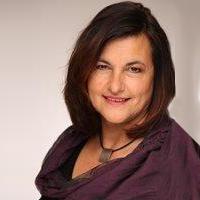 Jacquelien Noordhoek directeur (NCFS) Jacquelien Noordhoek   10:30 Welkom: 50 jaar NCFS door Jacquelien Noordhoek, directeur NCFS 11:00 Round Table per topic deel 1 - donderdag 14 februari 2019 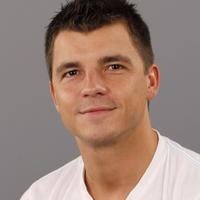 Michiel Bannier Kinderlongarts (CF-centrum Maastricht) Renske van der Meer Longarts (CF-centrum Den Haag) Michiel Bannier Renske van der Meer   11:00 A. Round Table (kinder)longartsen, microbiologen, apothekers, KNO artsen Er zullen twee round table rondes zijn waarin er een bespreking van vragen zal zijn gerelateerd aan de veranderende zorg met de komst van de nieuwe modulatoren. Per topic worden er verschillende vragen voorgelegd.
 
De vragen zijn:
- Wat zijn de consequenties van nieuwe therapieën voor de behandeling (verminderen co- medicatie?) en follow-up (frequentie en metingen)?
- Zwangerschap en nieuwe medicatie, hoe gaan we daar mee om?
- Met nieuwe medicatie en goede longfunctie, maar wel een eerste NTM (abscessus): toch proberen te eradiceren? (met vaak veel bijwerkingen?)
- ABPA bij nieuwe medicatie, hoe behandelen we dat? (interacties)
- Bij de komst van een volgende generatie medicijnen, welke  patiënten gaan wel/niet over?
 
Graag willen wij vanuit de groep (kinder)longartsen antwoorden op de bovenstaande vragen met onderstaande stellingen in gedachten.
1. Welke issues zijn er?
2. Wat vindt de groep hier van?
3. Hoe lossen we het op?
4. Wat zijn de concrete noodzakelijke vervolgenstappen?
 
Vervolgens zal er een plenaire terugkoppeling zijn per topic.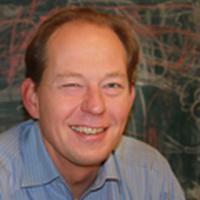 Frank Bodewes Kinder-MDL-arts (UMC Groningen-Beatrix kinderkliniek) Frank Bodewes   11:00 B. Round Table (kinder) MDL-artsen Er zullen twee round table rondes zijn waarin er een bespreking van vragen zal zijn gerelateerd aan de veranderende zorg met de komst van de nieuwe modulatoren. Per discipline worden er verschillende vragen voorgelegd.
 
De vragen zijn:
- Pancreasenzymen gebruik bij effect van nieuwe medicatie. Wanneer bouw je af en hoe doe je dat?
- Met nieuwe medicatie: Kun je minderen/stoppen met vetoplosbare vitamines en zo ja, wanneer?
- Kunnen we bij patiënten die vanwege leverfunctiestoornissen geen Orkambi kunnen gebruiken wel starten met Symkevi en straks triple therapie? En zo ja, hoe gaan we dat dan doen?
- Chronische pancreatitis bij milde CF: indicatie voor CFTR modulerende therapie?
- Eventueel aan te vullen door MDL artsen.
 
Graag willen wij vanuit de groep (kinder)MDL-artsen antwoorden op de bovenstaande vragen met onderstaande stellingen in gedachten.
1. Welke issues zijn er?
2. Wat vindt de groep hier van?
3. Hoe lossen we het op?
4. Wat zijn de concrete noodzakelijke vervolgenstappen?
 
Vervolgens zal er een plenaire terugkoppeling zijn per topic.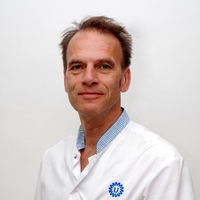 Wytze Doeleman Fysiotherapeut (UMC Utrecht) Wytze Doeleman   11:00 C. Round Table (kinder)fysiotherapeuten Er zullen twee round table rondes zijn waarin er een bespreking van vragen zal zijn gerelateerd aan de veranderende zorg met de komst van de nieuwe modulatoren. Per discipline worden er verschillende vragen voorgelegd.
 
De vragen zijn:
- Welke patiënten hoeven niet meer in een MDS gezien/besproken te worden ?
- Wanneer hoeft een patiënt niet meer bij de fysiotherapeut te komen?
- Adviezen als je geen sputum meer hebt, alleen pulmozyme/hypertoon zout vernevelen en ACT zo nodig i.p.v. dagelijks?
- Welke metingen zijn zinvol bij een betere conditie en welke adviezen horen daar bij ?
- Eventueel aan te vullen door fysiotherapeuten.
 
Graag willen wij vanuit de groep (kinder)fysiotherapeuten antwoorden op de bovenstaande vragen met onderstaande stellingen in gedachten.
1. Welke issues zijn er?
2. Wat vindt de groep hier van?
3. Hoe lossen we het op?
4. Wat zijn de concrete noodzakelijke vervolgenstappen?
 
Vervolgens zal er een plenaire terugkoppeling zijn per topic.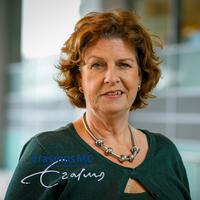 Inge Heeres CF-verpleegkundige (CF-centrum Rotterdam) Inge Heeres   11:00 D. Round Table Verpleegkundigen Er zullen twee round table rondes zijn waarin er een bespreking van vragen zal zijn gerelateerd aan de veranderende zorg met de komst van de nieuwe modulatoren. Per discipline worden er verschillende vragen voorgelegd.
 
De vragen zijn:
- Welke patiënten hoeven niet meer in een MDS gezien/besproken te worden?
- Wat is de veranderende rol bij succesvolle nieuwe medicijnen?
- Wat is de weg naar e-health?
- Eventueel aan te vullen door verpleegkundigen.
 
Graag willen wij vanuit de groep verpleegkundigen antwoorden op de bovenstaande vragen met onderstaande stellingen in gedachten.
1. Welke issues zijn er?
2. Wat vindt de groep hier van?
3. Hoe lossen we het op?
4. Wat zijn de concrete noodzakelijke vervolgenstappen?
 
Vervolgens zal er een plenaire terugkoppeling zijn per topic.Ageeth Hofsteenge Diëtiste (CF-centrum Amsterdam) Francis Hollander-Kraaijeveld Diëtiste (UMC Utrecht) Ageeth Hofsteenge Francis Hollander-Kraaijeveld   11:00 E. Round Table Diëtisten Er zullen twee round table rondes zijn waarin er een bespreking van vragen zal zijn gerelateerd aan de veranderende zorg met de komst van de nieuwe modulatoren. Per discipline worden er verschillende vragen voorgelegd.
 
De vragen zijn:
- Met nieuwe medicatie wordt vetvertering beter en rustmetabolisme wordt lager. Dat gaat straks zeker spelen bij next gen. medicatie. Hoe gaan we dat begeleiden, welke adviezen geven we? Terug naar een normale vetintake?
- Wanneer hoeft een patiënt niet meer bij de diëtist te komen.
- Het gebruik van Creon, wanneer bouw je af en hoe doe je dat?
- Met nieuwe medicatie: Kun je minderen/stoppen met vetoplosbare vitamines en zo ja, wanneer?
- Een koolhydraatarm dieet bij diabetes?
- Eventueel aan te vullen door diëtisten.
 
Graag willen wij vanuit de groep diëtisten antwoorden op de bovenstaande vragen met onderstaande stellingen in gedachten.
1. Welke issues zijn er?
2. Wat vindt de groep hier van?
3. Hoe lossen we het op?
4. Wat zijn de concrete noodzakelijke vervolgenstappen?
 
Vervolgens zal er een plenaire terugkoppeling zijn per topic.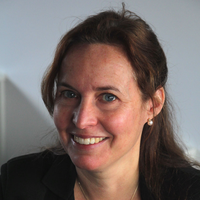 Marieke Verkleij GZ-psycholoog/cognitief gedragstherapeut (VUMC Amsterdam) Marieke Verkleij   11:00 F. Round Table Psychologen/maatschappelijk werkers Er zullen twee round table rondes zijn waarin er een bespreking van vragen zal zijn gerelateerd aan de veranderende zorg met de komst van de nieuwe modulatoren. Per discipline worden er verschillende vragen voorgelegd.
 
De vragen zijn:
- Hoe om te gaan met nieuw toekomstperspectief voor kinderen, ouders en volwassenen na succesvolle start van nieuwe medicatie?
- Omgaan met zeldzame mutatie en nog geen medicatie beschikbaar. Hoe gaan we daar als zorgverlener mee om? Wat bieden we patiënten hiervoor?
-  Eventueel aan te vullen door psychologen /maatschappelijk werkers.
 
Graag willen wij vanuit de groep psychologen/maatschappelijke medewerkers antwoorden op de bovenstaande vragen met onderstaande stellingen in gedachten.
1. Welke issues zijn er?
2. Wat vindt de groep hier van?
3. Hoe lossen we het op?
4. Wat zijn de concrete noodzakelijke vervolgenstappen?
 
Vervolgens zal er een plenaire terugkoppeling zijn per topic.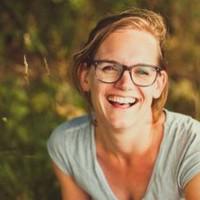 Sabine Michel Research verpleegkundige (CF-centrum Utrecht) Marianne Smink Researchcoördinator (Hagaziekenhuis) Sabine Michel Marianne Smink   11:00 G. Round Table Klinisch onderzoekers/researchverpleegkundigen Er zullen twee round table rondes zijn waarin er een bespreking van vragen zal zijn gerelateerd aan de veranderende zorg met de komst van de nieuwe modulatoren. Per discipline worden er verschillende vragen voorgelegd.
 
De vragen zijn:
- Hoe zijn patiënten te motiveren tot deelname aan een studie als zij al CFTR modulatoren hebben?
- Hoe selecteer je patiënten bij “populaire” studies?
- Keuze voor patiënten “in urgent need” of juist een stabiele situatie?  
- Eventueel aan te vullen door researchverpleegkundigen.
 
Graag willen wij vanuit de groep klinisch onderzoekers/researchverpleegkundigen antwoorden op de bovenstaande vragen met onderstaande stellingen in gedachten.
1. Welke issues zijn er?
2. Wat vindt de groep hier van?
3. Hoe lossen we het op?
4. Wat zijn de concrete noodzakelijke vervolgenstappen.?
 
Vervolgens zal er een plenaire terugkoppeling zijn per topic.
 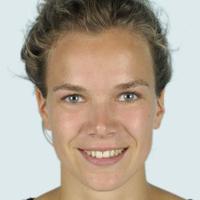 Domenique Zomer Medewerker Onderzoek en Kwaliteit van zorg (NCFS) Domenique Zomer   11:00 H. Round Table Basaal/translationeel onderzoekers Er zullen twee round table rondes zijn waarin er een bespreking van vragen zal zijn gerelateerd aan de veranderende zorg  en onderzoek met de komst van de nieuwe modulatoren. Per discipline worden er verschillende vragen voorgelegd.
 
De vragen zijn:
- Wat zijn de huidige onderzoekslijnen in Nederland?
- Hoe kan interactie worden  bevorderd?
- Waar zou  de focus van onderzoek de komende jaren moeten liggen?
- Eventueel aan te vullen door onderzoekers.
 
Graag willen wij vanuit de groep basaal/translationeel onderzoekers antwoorden op de bovenstaande vragen met onderstaande stellingen in gedachten.
1. Welke issues zijn er?
2. Wat vindt de groep hier van?
3. Hoe lossen we het op?
4.  Wat zijn de concrete noodzakelijke vervolgenstappen?
 
Vervolgens zal er een plenaire terugkoppeling zijn per topic.11:00 Z. Ik ben op deze dag niet aanwezig 12:30 Lunch 13:30 Round Table per topic deel 2 - donderdag 14 februari 2019 Michiel Bannier Kinderlongarts (CF-centrum Maastricht) Renske van der Meer Longarts (CF-centrum Den Haag) Michiel Bannier Renske van der Meer   13:30 I. Round Table (kinder)longartsen, microbiologen, apothekers, KNO artsen Er zullen twee round table rondes zijn waarin er een bespreking van vragen zal zijn gerelateerd aan de veranderende zorg met de komst van de nieuwe modulatoren. Per topic worden er verschillende vragen voorgelegd.
 
De vragen zijn:
- Wat zijn de consequenties van nieuwe therapieën voor de behandeling (verminderen co- medicatie?) en follow-up (frequentie en metingen)?
- Zwangerschap en nieuwe medicatie, hoe gaan we daar mee om?
- Met nieuwe medicatie en goede longfunctie maar wel een eerste NTM (abscessus): toch proberen  te eradiceren? (met vaak veel bijwerkingen?)
- ABPA bij nieuwe medicatie, hoe behandelen we dat? (interacties)
- Bij de komst van een volgende generatie  medicijnen, welke  patiënten gaan wel/niet over?
 
Graag willen wij vanuit de groep (kinder)longartsen antwoorden op de bovenstaande vragen met onderstaande stellingen in gedachten.
1. Welke issues zijn er?
2. Wat vindt de groep hier van?
3. Hoe lossen we het op?
4. Wat zijn de concrete noodzakelijke vervolgenstappen.?
 
Vervolgens zal er een plenaire terugkoppeling zijn per topic.Frank Bodewes Kinder-MDL-arts (UMC Groningen-Beatrix kinderkliniek) Frank Bodewes   13:30 J. Round Table (kinder) MDL-artsen Er zullen twee round table rondes zijn waarin er een bespreking van vragen zal zijn gerelateerd aan de veranderende zorg met de komst van de nieuwe modulatoren. Per discipline worden er verschillende vragen voorgelegd.
 
De vragen zijn:
- Pancreasenzymen gebruik bij effect van nieuwe medicatie. Wanneer bouw je af en hoe doe je dat?
- Met nieuwe medicatie: Kun je minderen/stoppen met vetoplosbare vitamines en zo ja, wanneer?
- Kunnen we bij patiënten die vanwege leverfunctiestoornissen geen Orkambi kunnen gebruiken wel starten met Symkevi en straks triple therapie? En zo ja, hoe gaan we dat dan doen?
- Chronische pancreatitis bij milde CF: indicatie voor CFTR modulerende therapie?
- Eventueel aan te vullen door MDL artsen.
 
Graag willen wij vanuit de groep (kinder)MDL-artsen antwoorden op de bovenstaande vragen met onderstaande stellingen in gedachten.
1. Welke issues zijn er?
2. Wat vindt de groep hier van?
3. Hoe lossen we het op?
4. Wat zijn de concrete noodzakelijke vervolgenstappen?
 
Vervolgens zal er een plenaire terugkoppeling zijn per topic.Wytze Doeleman Fysiotherapeut (UMC Utrecht) Wytze Doeleman   13:30 K. Round Table (kinder)fysiotherapeuten Er zullen twee round table rondes zijn waarin er een bespreking van vragen zal zijn gerelateerd aan de veranderende zorg met de komst van de nieuwe modulatoren. Per discipline worden er verschillende vragen voorgelegd.
 
De vragen zijn:
- Welke patiënten hoeven niet meer in een MDS gezien/besproken te worden?
- Wanneer hoeft een patiënt niet meer bij de fysiotherapeut te komen?
- Adviezen als je geen sputum meer hebt, alleen pulmozyme/hypertoon zout vernevelen en ACT zo nodig i.p.v. dagelijks?
- Welke metingen zijn zinvol bij een betere conditie en welke adviezen horen daar bij?
- Eventueel aan te vullen door fysiotherapeuten.
 
Graag willen wij vanuit de groep (kinder)fysiotherapeuten antwoorden op de bovenstaande vragen met onderstaande stellingen in gedachten.
1. Welke issues zijn er?
2. Wat vindt de groep hier van?
3. Hoe lossen we het op?
4. Wat zijn de concrete noodzakelijke vervolgenstappen?
 
Vervolgens zal er een plenaire terugkoppeling zijn per topic.Inge Heeres CF-verpleegkundige (CF-centrum Rotterdam) Inge Heeres   13:30 L. Round Table Verpleegkundigen Er zullen twee round table rondes zijn waarin er een bespreking van vragen zal zijn gerelateerd aan de veranderende zorg met de komst van de nieuwe modulatoren. Per discipline worden er verschillende vragen voorgelegd.
 
De vragen zijn:
- Welke patiënten hoeven niet meer in een MDS gezien/besproken te worden?
- Wat is de veranderende rol bij succesvolle nieuwe medicijnen?
- Wat is de weg naar e-health?
- Eventueel aan te vullen door verpleegkundigen.
 
Graag willen wij vanuit de groep verpleegkundigen antwoorden op de bovenstaande vragen met onderstaande stellingen in gedachten.
1. Welke issues zijn er?
2. Wat vindt de groep hier van?
3. Hoe lossen we het op?
4. Wat zijn de concrete noodzakelijke vervolgenstappen?
 
Vervolgens zal er een plenaire terugkoppeling zijn per topic.Ageeth Hofsteenge Diëtiste (CF-centrum Amsterdam) Francis Hollander-Kraaijeveld Diëtiste (UMC Utrecht) Ageeth Hofsteenge Francis Hollander-Kraaijeveld   13:30 M. Round Table Diëtisten Er zullen twee round table rondes zijn waarin er een bespreking van vragen zal zijn gerelateerd aan de veranderende zorg met de komst van de nieuwe modulatoren. Per discipline worden er verschillende vragen voorgelegd.
 
De vragen zijn:
- Met nieuwe medicatie wordt vetvertering beter en rustmetabolisme wordt lager. Dat gaat straks zeker spelen bij next gen. medicatie. Hoe gaan we dat begeleiden, welke adviezen geven we? Terug naar een normale vetintake?
- Wanneer hoeft een patiënt niet meer bij de diëtist te komen?
- Het gebruik van Creon, wanneer bouw je af en hoe doe je dat?
- Met nieuwe medicatie: Kun je minderen/stoppen met vetoplosbare vitamines en zo ja, wanneer?
- Een koolhydraatarm dieet bij Diabetes?
- Eventueel aan te vullen door diëtisten.
 
Graag willen wij vanuit de groep diëtisten antwoorden op de bovenstaande vragen met onderstaande stellingen in gedachten.
1. Welke issues zijn er?
2. Wat vindt de groep hier van?
3. Hoe lossen we het op?
4. Wat zijn de concrete noodzakelijke vervolgenstappen?
 
Vervolgens zal er een plenaire terugkoppeling zijn per topic.Marieke Verkleij GZ-psycholoog/cognitief gedragstherapeut (VUMC Amsterdam) Marieke Verkleij   13:30 N. Round Table Psychologen/maatschappelijk werkers Er zullen twee round table rondes zijn waarin er een bespreking van vragen zal zijn gerelateerd aan de veranderende zorg met de komst van de nieuwe modulatoren. Per discipline worden er verschillende vragen voorgelegd.
 
De vragen zijn:
- Hoe om te gaan met nieuw toekomstperspectief voor kinderen, ouders en volwassenen na succesvolle start van nieuwe medicatie?
- Omgaan met zeldzame mutatie en nog geen medicatie beschikbaar. Hoe gaan we daar als zorgverlener mee om? Wat bieden we patiënten hiervoor?
- Eventueel aan te vullen door psychologen /maatschappelijk werkers.
 
Graag willen wij vanuit de groep psychologen/maatschappelijke medewerkers antwoorden op de bovenstaande vragen met onderstaande stellingen in gedachten.
1. Welke issues zijn er?
2. Wat vindt de groep hier van?
3. Hoe lossen we het op?
4. Wat zijn de concrete noodzakelijke vervolgenstappen?
 
Vervolgens zal er een plenaire terugkoppeling zijn per topic.Sabine Michel Research verpleegkundige (CF-centrum Utrecht) Marianne Smink Researchcoördinator (Hagaziekenhuis) Sabine Michel Marianne Smink   13:30 O. Round Table Klinisch onderzoekers/researchverpleegkundigen Er zullen twee round table rondes zijn waarin er een bespreking van vragen zal zijn gerelateerd aan de veranderende zorg met de komst van de nieuwe modulatoren. Per discipline worden er verschillende vragen voorgelegd.
 
De vragen zijn:
- Hoe zijn patiënten te motiveren tot deelname aan een studie als zij al CFTR modulatoren hebben?
- Hoe selecteer je patiënten bij “populaire” studies?
- Keuze voor patiënten “in urgent need” of juist een stabiele situatie?  
- Eventueel aan te vullen door researchverpleegkundigen.
 
Graag willen wij vanuit de groep klinisch onderzoekers/researchverpleegkundigen antwoorden op de bovenstaande vragen met onderstaande stellingen in gedachten.
1. Welke issues zijn er?
2. Wat vindt de groep hier van?
3. Hoe lossen we het op?
4. Wat zijn de concrete noodzakelijke vervolgenstappen?
 
Vervolgens zal er een plenaire terugkoppeling zijn per topic.
 Domenique Zomer Medewerker Onderzoek en Kwaliteit van zorg (NCFS) Domenique Zomer   13:30 P. Round Table Basaal/translationeel onderzoekers Er zullen twee round table rondes zijn waarin er een bespreking van vragen zal zijn gerelateerd aan de veranderende zorg en onderzoek met de komst van de nieuwe modulatoren. Per discipline worden er verschillende vragen voorgelegd.
 
De vragen zijn:
- Wat zijn de huidige onderzoekslijnen in Nederland?
- Hoe kan interactie worden  bevorderd?
- Waar zou de focus van onderzoek de komende jaren moeten liggen?
- Eventueel aan te vullen door onderzoekers.
 
Graag willen wij vanuit de groep basaal/translationeel onderzoekers antwoorden op de bovenstaande vragen met onderstaande stellingen in gedachten.
1. Welke issues zijn er?
2. Wat vindt de groep hier van?
3. Hoe lossen we het op?
4. Wat zijn de concrete noodzakelijke vervolgenstappen?
 
Vervolgens zal er een plenaire terugkoppeling zijn per topic.13:30 Z. Ik ben op deze dag niet aanwezig 15:00 Pauze 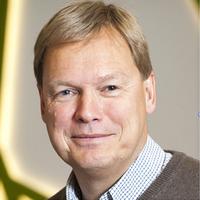 Harry Heijerman Longarts (CF-centrum Utrecht) Harry Heijerman   15:30 Plenaire terugkoppeling Round Table per topic door Harry Heijerman, longarts CF-centrum Utrecht Marieke Bevers ervaringsdeskundige Marieke Bevers   17:00 Veranderend toekomst perspectief door nieuwe behandelingen door Marieke Bevers, ervaringsdeskundige 17:30 Borrel en diner 21:00 Feestavond vrijdag 15 februari 201909:00 Ontvangst en registratie 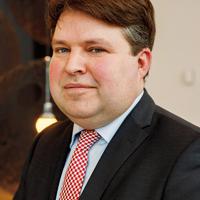 Gijs Weenink (Debatacademie) Gijs Weenink   09:30 Lagerhuisdebat door Gijs Weenink, debatacademie 11:00 Pauze 11:30 Workshopronde / casuïstiekbespreking - vrijdag 15 februari 2019 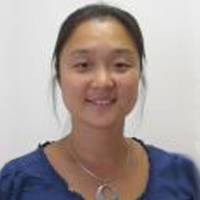 Hettie Janssens Kinderlongarts (Erasmus UMC) Hettie Janssens   11:30 Q. Posterpresentaties research en zorginnovaties In deze workshop geven indieners van posters een korte presentatie van hun werk over onderzoek en/of zorginnovatie waarna er gelegenheid is voor vragen en discussie.
De posters mogen in 2018 al elders zijn gepresenteerd.
De beste drie posterpresentaties worden geselecteerd om via een korte pitch in het plenaire gedeelte in de middag mee te dingen naar de posterprijs.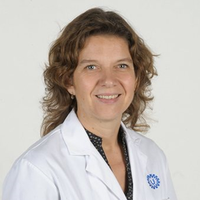 Karin de Winter – de Groot Kinderlongarts (UMC Utrecht) Karin de Winter – de Groot   11:30 R. Casuïstiek (kinder)longartsen, microbiologen, apothekers, KNO artsen Deelnemers worden van harte uitgenodigd om zelf een casus voor te bereiden en dit aan de workshopleider uiterlijk een week van tevoren kenbaar te maken.
De deelnemer presenteert de casus waarna discussie met de workshopleden plaats vindt. Het kan gaan om een dilemma, succes casus of negatieve ervaringen.   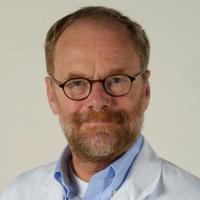 Roderick Houwen Kinder MDL-arts (CF-centrum Utrecht) Roderick Houwen   11:30 S. Casuïstiek (kinder)MDL-artsen Deelnemers worden van harte uitgenodigd om zelf een casus voor te bereiden en dit aan de workshopleider uiterlijk een week van tevoren kenbaar te maken.
De deelnemer presenteert de casus waarna discussie met de workshopleden plaats vindt. Het kan gaan om een dilemma, succes casus of negatieve ervaringen.   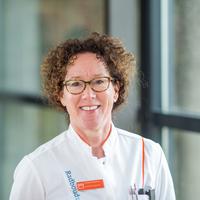 Coosje Sintnicolaas Verpleegkundig specialist (CF-centrum Nijmegen) Coosje Sintnicolaas   11:30 T. Casuïstiek Verpleegkundigen Deelnemers worden van harte uitgenodigd om zelf een casus voor te bereiden en dit aan de workshopleider uiterlijk een week van tevoren kenbaar te maken.
De deelnemer presenteert de casus waarna discussie met de workshopleden plaats vindt. Het kan gaan om een dilemma, succes casus of negatieve ervaringen.   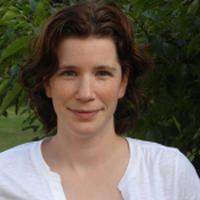 Maartje Salemans Fysiotherapeut (CF-centrum Nijmegen) Maartje Salemans   11:30 U. Casuïstiek Fysiotherapie Deelnemers worden van harte uitgenodigd om zelf een casus voor te bereiden en dit aan de workshopleider uiterlijk een week van tevoren kenbaar te maken.
De deelnemer presenteert de casus waarna discussie met de workshopleden plaats vindt. Het kan gaan om een dilemma, succes casus of negatieve ervaringen.   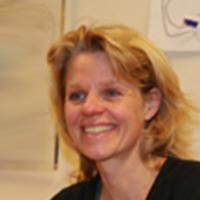 Marianne Zwolsman Diëtist (UMC Groningen) Marianne Zwolsman   11:30 V. Casuïstiek Diëtetiek Deelnemers worden van harte uitgenodigd om zelf een casus voor te bereiden en dit aan de workshopleider uiterlijk een week van tevoren kenbaar te maken.
De deelnemer presenteert de casus waarna discussie met de workshopleden plaats vindt. Het kan gaan om een dilemma, succes casus of negatieve ervaringen.   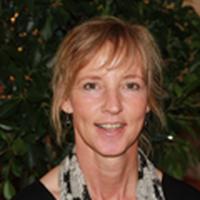 Ida Mollema Maatschappelijk werker (CF-centrum Groningen) Ida Mollema   11:30 W. Casuïstiek Psychologie/maatschappelijk werk Deelnemers worden van harte uitgenodigd om zelf een casus voor te bereiden en dit aan de workshopleider uiterlijk een week van tevoren kenbaar te maken.
De deelnemer presenteert de casus waarna discussie met de workshopleden plaats vindt. Het kan gaan om een dilemma, succes casus of negatieve ervaringen.   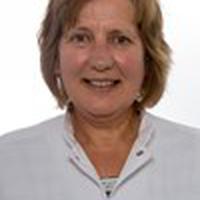 Sylvia Ockhorst Verpleegkundig consulent (CF-centrum Den Haag) Sylvia Ockhorst   11:30 X. Casuïstiek Diabetes Deelnemers worden van harte uitgenodigd om zelf een casus voor te bereiden en dit aan de workshopleider uiterlijk een week van tevoren kenbaar te maken.
De deelnemer presenteert de casus waarna discussie met de workshopleden plaats vindt. Het kan gaan om een dilemma, succes casus of negatieve ervaringen.   11:30 Z. Ik ben op deze dag niet aanwezig 13:00 Lunch 13:45 Posterviewing 14:15 Plenaire afsluiting Poster pitches en awardUitreiking COS en CFOSVisie op veranderende zorg14:15 Plenaire poster pitch van 3 geselecteerde posters en bekendmaking winnaar posteraward 14:25 Uitreiking COS en CFOS 14:30 Visie op veranderende zorg, spreker volgt Jacquelien Noordhoek directeur (NCFS) Jacquelien Noordhoek   15:00 Afsluiting door Jacquelien Noordhoek 